【既にお申込みいただいた皆様】ありがとうございました。再度のお申込みは不要です。　　　　　　　令和元９月吉日台東支部会員各位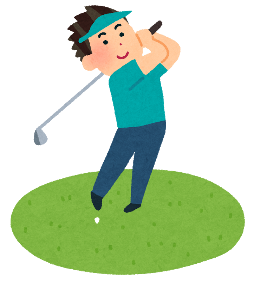 東京都社会保険労務士会台東支部支部長 佐々木　隆厚生委員長　山本　浩二（公印省略）　　台東支部ゴルフ大会ご案内（最終募集案内）新秋の候、会員の皆様にはますますご清祥のこととお慶び申し上げます。台東支部では、新たな出会いを求め、会員間の親睦を深める目的で定期的にゴルフコンペを開催しています。かねてよりご案内している当イベントですが、まだ定員に少し余裕がありますので再度ご案内します。人気の名門コースでプレイできるチャンスです。奮ってご応募ください。記　　開催日	令和元年１０月３０日（水曜日）　　会場	茨城ゴルフ倶楽部（西コース）http://www.ibarakigc.jp/集　合	８：１５マスター室前（８：３４outスタート）
		※ ﾐｰﾃｨﾝｸﾞ、記念写真、始球式を行います。会　費	3,000円（パーティ飲食代とコンペ賞品、諸経費）
		※ ﾌﾟﾚｲ代金\19,452(ｷｬﾃﾞｨｰﾌｨｰ諸税込)と昼食・練習ﾎﾞｰﾙ代等は各自現地清算。交　通	車：常磐道谷和原ICから約１５分
		電車：つくばエクスプレス　みらい平下車　クラブバス５分募集人員	５組２０名（先着順）　定員になったら締め切ります。支部ホームページの申し込みフォームまたはE-mail、FAXにてお申込みください。台東支部ゴルフ大会に参加します。FAXの場合は切り取らずにお送りください。いただいた個人情報はコンペ関連連絡にのみ使用します。■申し込み・お問い合わせ：　厚生委員会ゴルフ部会長 金光仙子（かねみつのりこ）宛TEL 03-3831-3848　 FAX 03-3831-3847　　E-mail　golf_club@sr-taito.comお名前（フリガナ）該当を〇で囲んでください開　業　・　法人社員　・　勤務等HDCPまたは平均スコア
（組み合わせの参考にします）（HDCP・平均スコア）連絡用メールアドレス携帯電話番号